.....................................................		(miejscowość, data)DEKLARACJA PRACODAWCY O ZAMIARZE ZATRUDNIENIA OSOBY BEZROBOTNEJ								.....................................................								     /podpis i pieczątka pracodawcy/POWIATOWY URZĄD PRACY W ZAKOPANEMUL. KS. STOLARCZYKA 1434-500 ZAKOPANETEL/FAX 18 20 154 79EMAIL: krza@praca.gov.plwww.pupzakopane.plPełna nazwa pracodawcyPełna nazwa pracodawcyAdres pracodawcyAdres pracodawcyTelefon kontaktowyTelefon kontaktowyNIPNIPImię, nazwisko oraz stanowisko osoby upoważnionej do podpisania niniejszej deklaracjiImię, nazwisko oraz stanowisko osoby upoważnionej do podpisania niniejszej deklaracjiNiniejszym oświadczam, że zamierzam (zaznaczyć właściwe): zatrudnić powierzyć inną pracę zarobkowąna okres co najmniej 12 miesięcyNiniejszym oświadczam, że zamierzam (zaznaczyć właściwe): zatrudnić powierzyć inną pracę zarobkowąna okres co najmniej 12 miesięcyNiniejszym oświadczam, że zamierzam (zaznaczyć właściwe): zatrudnić powierzyć inną pracę zarobkowąna okres co najmniej 12 miesięcyPana / Panią (imię, nazwisko, PESEL)na stanowiskuw terminie 30 dni od daty ukończenia studiów podyplomowych pod nazwą:(należy wpisać nazwę studiów podyplomowych niezbędnych do podjęcia pracy)(należy wpisać nazwę studiów podyplomowych niezbędnych do podjęcia pracy)Inne informacje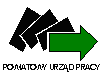 